Formati Nr. 2	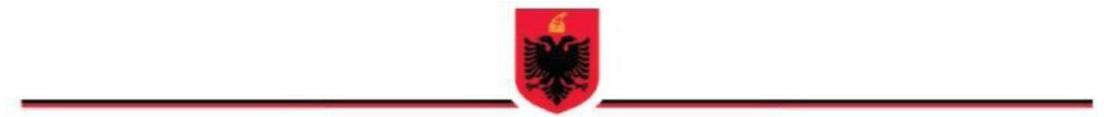 REPUBLIKA E SHQIPËRISËMINISTRIA XXXINSPEKTORATI SHTETËROR XXXDREJTORIA RAJONALE_________ Nr. III/00000007/LV	                                                                                 Datë___/___/____LISTË VERIFIKIMIPër ____________Subjekti:______________________________________________ Nr. NIPT ______________________Adresa: _____________________________________________________________________________Administratori: _______________________________________________________________________Tel/Cel: ________________________________ Fax: ________________ E-mail: _________________Lloji Aktivitetit: ______________________________________________________________________*Kjo tabele nuk është e detyrueshme për të gjitha ISH, por në varësi të kërkesave specifike mund të shtohen të dhëna të cilat plotësohen me data entry. Arsyeja e inspektimit: Inspektim i Programuar           Ri-Inspektim                  Inspektim i Posaçëm  Në zbatim të ligjit/ve nr. ________, datë _______ “Për _______” , VKM/ve nr. __________, datë ____________ “Për _____________”. *Shënim sqarues: 1. Gjatë hartimit të pyetjeve, ISH duhet të kenë parasysh se: vlerësimi “po” është plotësim i kërkesës ligjore, ndërsavlerësimi “jo” është shkelje e kërkesës ligjore. Këto vlerësime ndikojnë drejtpërdrejtë në modulin e riskut dhe kategorizimin e subjekteve në bazë risku. 2. Në këtë format mund të shtohen të dhëna të tjera të domosdoshme të kërkuara nga inspektoratet shtetërore  pas miratimit nga IQ. INSPEKTORËT:		PËRFAQËSUESI I SUBJEKTIT:Inspektor 1    NUI (Nënshkrimi)		 Emër Mbiemër (Nënshkrimi)Inspektor 2    NUI (Nënshkrimi)Inspektor 3    NUI (Nënshkrimi)Emri i SubjektitDrejtues teknik KapacitetiNiveli Teknologjik... etj..Nr.Baza LigjorePërshkrimi i ObjektitVLERËSIMIVLERËSIMIVLERËSIMIKOMENTENr.Baza LigjorePërshkrimi i ObjektitPOJONuk aplikohetKOMENTE1Shkronja___, pika___, neni__, ligji nr.______, datë____; Pyetja ........?1Shkronja ___, pika___, neni__, vkm nr. ___ datë ____, dhe/osePyetja ........?1Shkronja ___, pika___, neni__, udhëzim nr. ___ datë ____ ...etj.Pyetja ........?2Shkronja ___, pika___, neni__, ligji nr.______, datë____; Pyetja ........?2Shkronja___, pika___, neni__, vkm nr. ___ datë ____, dhe/osePyetja ........?2Shkronja ___, pika___, neni__, udhëzim nr. ___ datë ____ ...etj.Pyetja ........?3Shkronja___, pika___, neni__, ligji nr.______, datë____; Pyetja ........?3Shkronja___, pika___, neni__, vkm nr. ___ datë ____, dhe/osePyetja ........?3Shkronja___, pika___, neni__, udhëzim nr. ___ datë ____ ...etj.Pyetja ........?